Za učenike – aktiviranje mailaU Google pretražitelj utipkajte gmail. U Gornjem desnom kutu kliknuti  na sličicu ako ste prijavljeni na neki drugi račun. 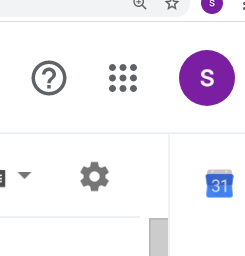 Dodajte još jedan korisnički račun 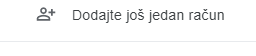 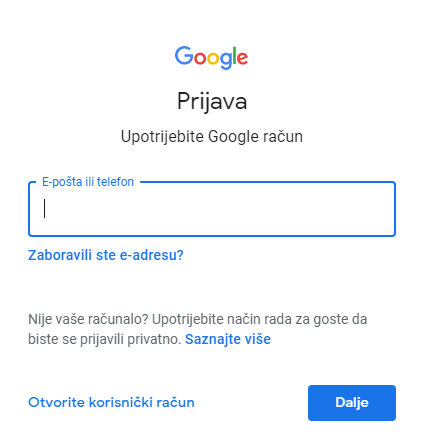 zatim upotrijebite drugi račununesite mail@skole.sum.ba i šifru koju ste dobili od razrednikai dobijete da ste na mail škole.sum.ba. klikom na Gmail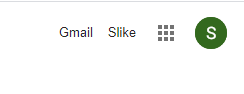 možete pročitati poruke koje ste dobili od gmail tima.Nadalje uvijek birate svoj mail kada se spajate na skole.sum.ba (evo moga)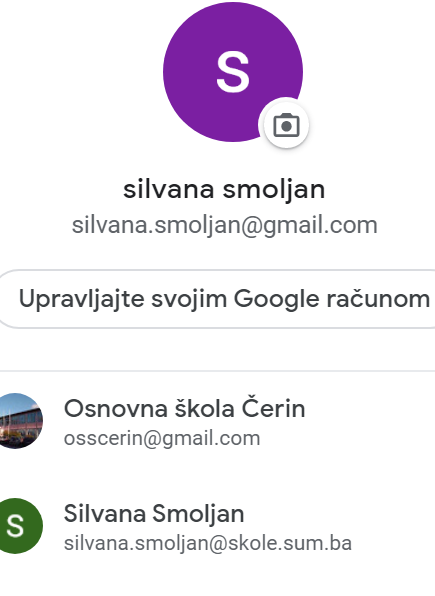 U google pretražitelj utipkate škole.sum.baškolarac (prilikom prijave morate koristiti @skole.sum.ba račun).                        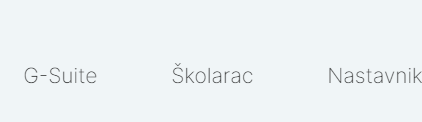 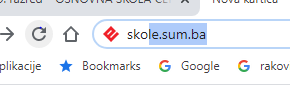 dobijete: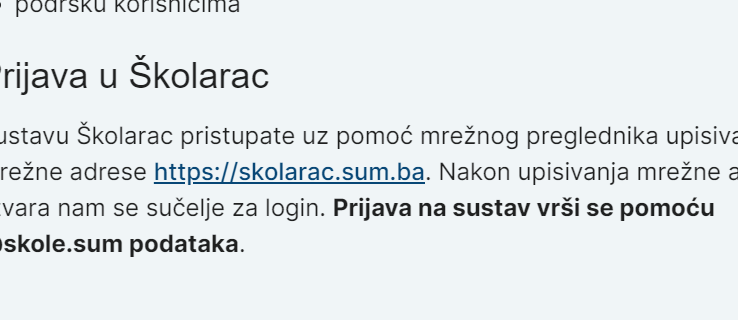 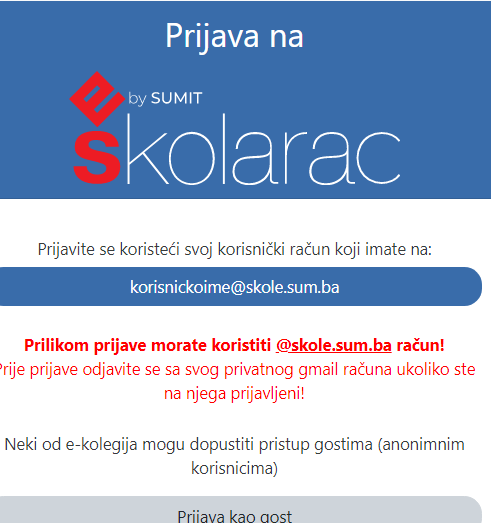 Kada upišete u korisnickoime@skole.sum.ba svoj email, kliknete, upišete šifru(lozinku) i dobijete ekran 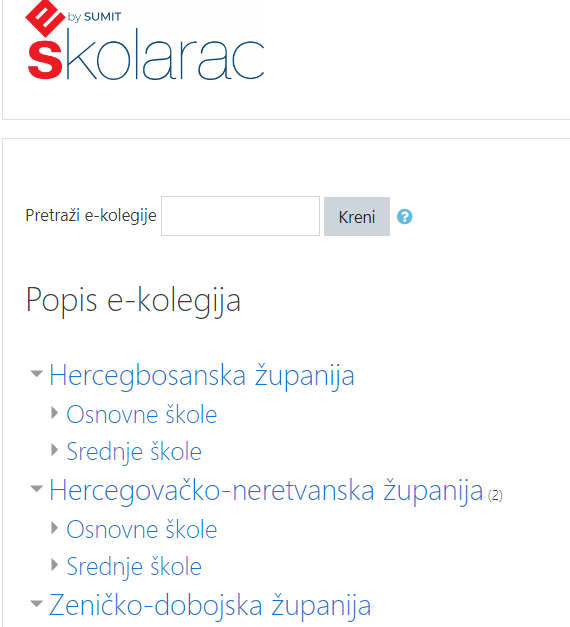 Odaberete Hercegovačko-neretvanska županijaOsnovne školeOsnovna škola Čerinpotražite svoj razredMorate barem jednom uči u školarac da bi vas nastavnici mogli dodati u svoj predmet(kolegij).